Anexa 8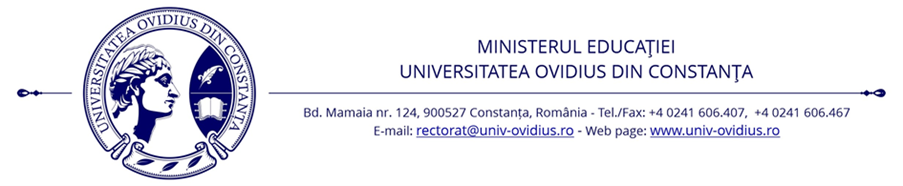 Facultatea.......................Departamentul............................Situația disciplinelor facultative solicitate prin cerere scrisă de către studenți		Decan                                                                                              Director departament,                   ..................                                                                                      ..................................................Nr crt.Denumirea disciplinei facultativăPoziție stat funcțiiNr. studenți1234